CHAP N4              Applications de la proportionnalité : les PourcentagesSynthèse des compétencesCHAP N4              Applications de la proportionnalité : les PourcentagesSynthèse des compétencesCHAP N4              Applications de la proportionnalité : les PourcentagesSynthèse des compétencesJe dois savoir…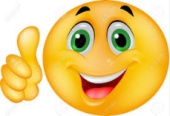 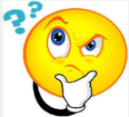 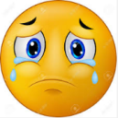 Exercices d’applicationPour préparer le contrôleAppliquer un pourcentageN°44/46/48p128Sur fiche N°1 à 4N° 88 p 133 N° 50/60 p 129N° 78 p 131(question 1)Calculer un pourcentageN°45/47/49p128Sur fiche N°5N° 56/58 p 129N° 50/60 p 129N°78 p 131(question 2)N° 80 p 131Je dois savoir…Exercices d’applicationPour préparer le contrôleAppliquer un pourcentageN°44/46/48p128Sur fiche N°1 à 4N° 88 p 133 N° 50/60 p 129N° 78 p 131(question 1)Calculer un pourcentageN°45/47/49p128Sur fiche N°5N° 56/58 p 129N° 50/60 p 129N°78 p 131(question 2)N° 80 p 131Je dois savoir…Exercices d’applicationPour préparer le contrôleAppliquer un pourcentageN°44/46/48p128Sur fiche N°1 à 4N° 88 p 133 N° 50/60 p 129N° 78 p 131(question 1)Calculer un pourcentageN°45/47/49p128Sur fiche N°5N° 56/58 p 129N° 50/60 p 129N°78 p 131(question 2)N° 80 p 131